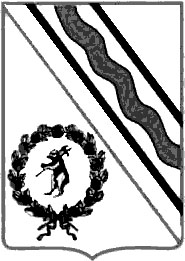 Администрация Тутаевского муниципального районаПОСТАНОВЛЕНИЕот  14.08.2023  № 619-пг. ТутаевО внесении изменений в постановлениеАдминистрации ТМР от 09.03.2022 № 184-п«Об утверждении перечня предприятий  и  организаций, на  которых  отбываютнаказания лица, осужденные  к  исправительным  и обязательным  работам»	В  соответствии  с  частью  1  статьи  25, частью  1  статьи  39 Уголовно-исполнительного  кодекса  Российской  Федерации, статьями  49 и 50  Уголовного  кодекса  Российской  Федерации, Уставом Тутаевского муниципального района, Уставом городского поселения Тутаев, на основании письма Тутаевского межмуниципального филиала ФКУ УИИ УФСИН России по Ярославской области от 25.07.2023 №  78/ТО/20/7-2592 о   согласовании в предоставлении рабочего места в АО «Тандер» Администрация Тутаевского муниципального районаПОСТАНОВЛЯЕТ:1. Приложение 1 «Перечень предприятий и организаций, на которых отбывают наказание лица, осужденные к исправительным работам», утвержденное постановлением Администрации Тутаевского муниципального района Ярославской области от  09.03.2022  №184-п «Об утверждении перечня  предприятий  и  организаций, на   которых  отбывают  наказания  лица, осужденные  к  исправительным  и  обязательным  работам»  дополнить пунктом 52 следующего содержания:2. Контроль за исполнением настоящего Постановления оставляю за собой.3. Опубликовать настоящее постановление в Тутаевской массовой муниципальной газете «Берега».4. Настоящее Постановление вступает в силу с момента его подписания.Глава Тутаевского муниципального  района                                       				О.В. Низова52.Акционерное общество "ТАНДЕР" (АО «Тандер»)Юридический адрес: Краснодарский край, г. Краснодар, ул. Им. Леваневского, д. 185; фактический адрес: Ярославская область, г. Тутаев, пр-т 50-летия Победы, д. 35, тел. 8(4852) 27-31-21 (доб. 271)